TextText©Oliver Killig im Auftrag der SLfG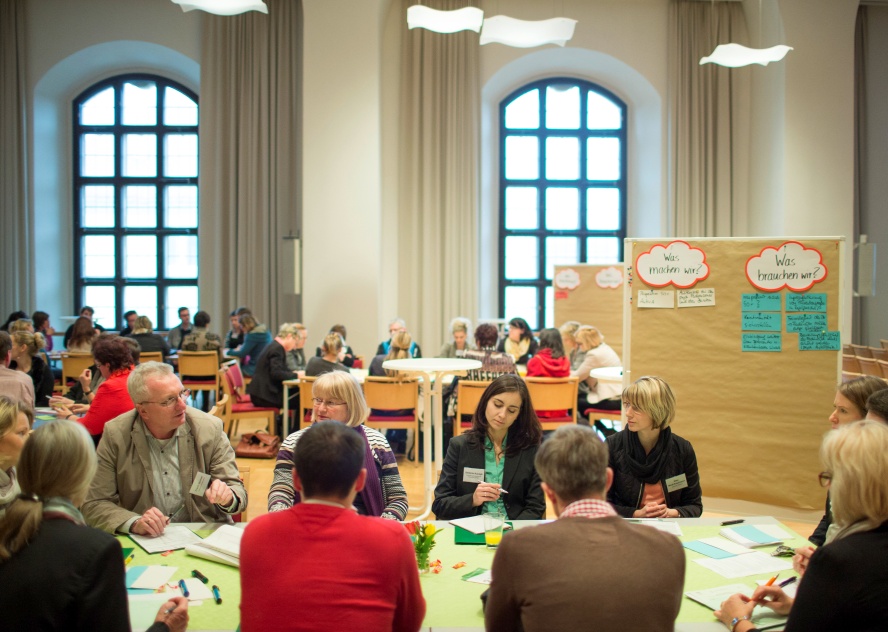      25. Regionale Gesundheitswoche

     
          28. Mai - 01. Juni 2018TextTextText